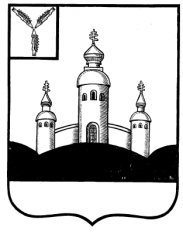 АДМИНИСТРАЦИЯ 
ЕЛШАНСКОГО МУНИЦИПАЛЬНОГО ОБРАЗОВАНИЯВОСКРЕСЕНСКОГО МУНИЦИПАЛЬНОГО РАЙОНА САРАТОВСКОЙ ОБЛАСТИПОСТАНОВЛЕНИЕОт «28» апреля  2012 г. № 101 			                                с. Елшанка  Об утверждении программысоциально-экономического развитияЕлшанского муниципальногообразования на 2012 – 2014 годы	В соответствии с Федеральным законом от 06 октября 2003 года № 131 «Об общих принципах организации местного самоуправления в Российской Федерации», руководствуясь Уставом Елшанского муниципального образования Воскресенского муниципального района,  в целях увеличения объемов производства товаров, работ и услуг в муниципальном образовании, создания благоприятных условий для развития предпринимательской деятельности и роста благосостояния населения, администрация Елшанского муниципального образования  постановляет:1.Утвердить программу социально-экономического развития Елшанского муниципального образования на 2012 -2014 годы.2.Настоящее решение вступает в силу со дня его принятия.3.Настоящее решение обнародовать в установленном порядке.4. Контроль за выполнением настоящего постановления оставляю за собой Глава администрацииЕлшанского МО                                                                       Н.А. Аристов                                                          ПРОГРАММАсоциально-экономического развития Елшанского муниципального образованияна 2012-2014 годы2012 годПаспорт Программы социально-экономического развития Елшанского муниципального образования на 2012-2014 годыВВЕДЕНИЕНеобходимость реализации  закона № 131-ФЗ от 06.10.2003 «Об общих принципах организации местного самоуправления в Российской Федерации» актуализировала потребность местных властей  в разработке  эффективной  стратегии развития не только на уровне сельского поселения, но и на уровне отдельных сел.Стратегический план развития муниципального образования отвечает потребностям  и проживающего на его территории населения, и объективно происходящих на его территории процессов. Программа комплексного социально-экономического развития муниципального образования (далее – Программа) содержит  чёткие ориентиры  о  стратегических целях, ресурсах, потенциале  и об основных направлениях социально-экономического развития муниципального образования на среднесрочную перспективу. Кроме того, Программа содержит совокупность  увязанных по ресурсам, исполнителям и срокам реализации мероприятий, направленных на достижение стратегических целей социально-экономического развития муниципального образования.Цели развития муниципального образования  и программные мероприятия, а также необходимые для их реализации ресурсы, обозначенные в Программе,  могут ежегодно корректироваться и дополняться в зависимости от складывающейся ситуации, изменения внутренних и внешних условий.Для обеспечения условий  успешного выполнения мероприятий  Программы, необходимо на уровне образования  ежегодно разрабатывать механизмы, способствующие эффективному протеканию процессов реализации Программы. К числу таких механизмов относится  совокупность необходимых нормативно-правовых актов, организационных, финансово-экономических,  кадровых и других мероприятий, составляющих условия и предпосылки  успешного выполнения мероприятий Программы и достижения целей социально-экономического развития муниципального образования.СОДЕРЖАНИЕОсновное содержание.Общая характеристика Елшанского муниципального образования Саратовской области.Трудовые ресурсы, уровень жизни населения.Транспорт, связь, дорожное хозяйство.Инженерная инфраструктура.Сеть учреждений культуры.Молодежь.Сельское хозяйство.Торговля, услуги, общественное питание.БюджетЦели и задачи программы.Сроки реализации программы.Результаты реализации программы.Управление программой и контроль за ее реализацией.Основное  содержаниеСоциальное и экономическое положение и основные направления развития Елшанского муниципального образования Саратовской областиОбщая характеристика Елшанского муниципального образования Саратовской области     Общая площадь муниципального образования составляет 403,05 кв. км. Численность населения Елшанского муниципального образования по данным на 01.01.2012 г. составляет – 4461 человек.   Таблица 1.Трудовые ресурсы, уровень жизни населенияОбщая численность населения Елшанского МО на 01.01.2012 г. составила 4461 человек. Численность жителей трудоспособного возраста составляет 1961 человек.           Детей в возрасте до 18 лет - 681  человек, 15,3 % от общего числа населения, пенсионеров – 1 644 человек  от всей численности населения                     36,8 %.Национальный состав поселения разнообразен, по данным переписи населения в МО проживает   16  национальностей.Состав населения Елшанского муниципального образованияТаблица 2.                         Демографические изменения                        Таблица 3.Основными приоритетными направлениями по улучшению демографической ситуации в поселении является: обеспечение занятости населения, повышение доступности жилья для населения, развитие инфраструктуры, материальное стимулирование рождаемости, укрепление социальной сферы, организация полезного досуга детей, семей, подростков и молодежи, формирование системы общественных и личностных ценностей; следующими направлениями в области стимулирования рождаемости является: повышение качества и доступности медицинской помощи населению, ранняя диагностика и профилактика сердечно - сосудистых заболеваний, снижение смертности населения от онкологических заболеваний, строительство детских развивающих площадок, улучшение показателя здоровья женщин и детей, предупреждение и сокращение алкоголизма, наркомании и курения, предупреждение дорожно-транспортного травматизма.Не высокий рост продолжительности жизни, невысокая рождаемость, объясняется следующими факторами: многократным повышением стоимости самообеспечения (питание, лечение, лекарства, одежда). С развалом экономики в  период перестройки, произошел  развал социальной инфраструктуры на селе, обанкротилась ранее крупные сельскохозяйственные предприятия, появилась безработица, резко снизились доходы населения. В настоящее время  ситуация требует дальнейшей стабилизации и обеспечения роста экономики.Транспорт, связь, дорожное хозяйствоЕлшанское муниципальное образование обслуживается  (автобусное сообщение с районным центром и другими населенными пунктами МО).Услуги связи (телефон) предоставляет  ОАО «Ростелеком», подключены 560 абонентов.     Сотовую связь обеспечивают операторы Билайн, Мегафон, МТС, НСС В связи с высокой абонентской платой за стационарные телефоны и возможностью пользоваться мобильным Интернетом, часть абонентов отказывается от стационарных телефонов и переходит на сотовую связь.	Протяженность автомобильных дорог общего пользования в границах населенных пунктов Елшанского МО -  44,110  км 2 из них:грунтовые - 17,640 км2 асфальт – 20,870 км2щебень – 10,700 км2        По муниципальной целевой программе «Ремонт автомобильных дорог и сооружений на них на  территории Елшанского муниципального образования в 2012 году, запланировано общий объем финансирования  за счет средств областного дорожного фонда составляет – 4736,0 тыс. руб, в том числе:- ремонт автомобильных дорог общего пользования в границах населенных пунктов – 3000,0 тыс. руб;-ремонт дворовых территорий, проездов к дворовым территориям многоквартирных домов населенных пунктов – 1736,0 тыс. руб.Инженерная инфраструктура   На содержание ЖКХ запланировано – 72 тыс. руб., из них:- содержание и ремонт уличного освещения – 50 тыс. руб.;- содержание и очистка дорог от снега – 17 тыс. руб.;- вывоз мусора- 5 тыс. руб.Водоснабжение        Обеспечение водой осуществляется  ГУП  СО «Облводоресурс» филиал        «Воскресенский».Газоснабжение     Все населенные пункты Елшанского муниципального образования газифицированы.Система образования       В с. Елшанка представлена МОУ «СОШ с. Елшанка Воскресенского района  Саратовской области» на 256 мест, в с. Усовка МОУ «ООШ с. Усовка Воскресенского района Саратовской области» - 18 человек; в с. Андреевка МОУ «ООШ с. Андреевка Воскресенского района Саратовской области» - 35 человек, в с. Чардым  МОУ «ООШ с. Чардым  Воскресенского района Саратовской области» – 18 человек, в с. Славянка  МОУ «ООШ с. Славянка  Воскресенского района Саратовской области»  – 33 человека.     Детская музыкальная школа с. Елшанка, детский сад «Ромашка»  на 75 мест с. Елшанка,  с. Усовка  детский сад «Гномик» – 11 детей, с. Чардым, детский сад «Колобок» - 16 детей; с. Славянка,  детский сад «Василек» -14 детей.Медицинское обслуживание населения осуществляет филиал МУЗ «Воскресенская ЦРБ» с. Елшанка в  с. Елшанка.В муниципальном образовании имеются ФАПы в селах: Усовка, Коммуна   Чардым,  Славянка, Андреевка.               5.  Сеть учреждений культуры       Дом  культуры с. Елшанка – необходимо  новое здание  Дома культуры,  СДК с. Усовка, СДК с. Чардым, СДК с. Славянка, СДК с. Коммуна, СДК с. АндреевкаЗдание  СДК в с. Усовка - необходим частичный ремонт;Здание  СДК в с. Чардым – необходим ремонт крыши, замена стекольных рам;Здание СДК в с. Славянка – необходим ремонт крыши, косметический ремонт;Здание  СДК в с. Андреевка - необходим частичный ремонт крыши.Здание СДК в с. Коммуна - необходим ремонт отопительной системы.Библиотеки: с. Елшанка –  библиотека,       с. Усовка - библиотека, с. Чардым - библиотека, с. Славянка - библиотека.МолодежьОсновные направления в работе с молодежью:- патриотическое;- спортивно-оздоровительное;- духовно-нравственное7. Сельское хозяйствоНа территории Елшанского муниципального образования работают следующие сельхозпредприятия:ИП Глава КФХ ЛытцовВ.В.ИП Глава КФХ МуренкоС.В. ИП Глава КФХ Мирсков С.Г. ИП Глава КФХ Скоробогатский В.П.ИП Глава КФХ Читаев С.Х.ИП Глава КФХ  Гордон С.Н. ИП Глава КФХ  Ахметов  Р.Ш.ИП Глава КФХ  Мошков  Е.А. ИП Глава КФХ  Казаков В.В.ООО «АгроСоюз».На сельхозпредприятиях выращиваются следующие культуры: пшеница, подсолнечник, овес, ячмень, рожь, гречиха, просоСреднемесячная заработная плата в сельском хозяйстве – 6 000 руб.8. Торговля, услуги, общественное питаниеНа территории Елшанского муниципального образования работают торговые  предприятия: с. Славянка-3; с. Чардым-4;с. Усовка - 2;с. Андреевка - 4;с. Коммуна - 2;с. Елшанка – 25.В сфере потребительского рынка реализовываются задачи обеспечения населения необходимыми товарами в полном ассортименте.БюджетЕлшанское  муниципальное образование на самостоятельном бюджете с 1 января 2009 года, в соответствии с ФЗ № 131.	Работа по увеличению доходов бюджета Елшанского муниципального образования в 2012 - 2014 года будет осуществляться по следующим направлениям:-   контроль  недоимки по земельному, имущественному налогам в пределах своей компетенции;- проведение разъяснительной работы с населением о необходимости оформления имущества, приусадебных участков и пастбищ;-  эффективное управление муниципальной собственности.Основной задачей бюджета на 2012-2014 годы является концентрация бюджетных ресурсов на важнейших направлениях социально-экономического развития поселения.Цели и задачи программыЦель программы – повышение уровня жизни населения, в том числе на основе развития социальной инфраструктуры, создание на территории поселения условий для гармоничного развития подрастающего поколения, сохранения культурного наследия, благоприятных условий для жизни, работы и отдыха, обеспечивающих гармоничное сочетание интересов личности, общества и государства.Основные задачи:Действия органов местного самоуправления муниципального образования, направленные на улучшение социально-экономического положения, подразделяются на меры финансового и организационно-правового характера.- к первым относятся мероприятия по привлечению средств из федерального и областного бюджетов, путём участия в федеральных и областных целевых программах, мероприятия налогово-бюджетной политики;- ко вторым относятся меры организационного характера, а также совершенствование и расширение нормативно-правовой базы, приоритетные направления развития Елшанского муниципального образования; и программные мероприятия, инфраструктурных и социальных проектов Елшанского муниципального образования на 2012-2014 годы, формирование благоприятного инвестиционного климата;в том числе:-  доведение обеспеченности населения поселения учреждениями образования, культуры, физической культуры и спорта до нормативного уровня;- формирование условий для повышения инвестиционной привлекательности территории и активизации деловой активности;-  развитие материально-технической базы учреждений культуры;-  создание комфортных и безопасных условий проживания населения;-  совершенствование системы населения путем повышения качества предоставляемых коммунальных услуг;- улучшение экологической обстановки и сохранение природных комплексов для обеспечения условий жизнедеятельности;-   организация вывоза бытовых отходов;- удовлетворение потребностей населения Елшанского МО в услугах организаций торговли, общественного питания, бытового обслуживания и связи;- развитие транспортной инфраструктуры – содержание и ремонт дорог общего пользования в границах населенных пунктов муниципального образования;- развитие инфраструктуры связи, доступа к современным информационным технологиям- обеспечение качества и доступности государственных социальных услуг для населения, соответствующих современным потребностям общества и каждого гражданина, в том числе обеспечение возможности получения государственных социальных услуг в электронном виде.Сроки реализации программыСрок реализации программы  2012 - 2014год.Результаты реализации программыОсновными результатами Программы должны стать:В целях обеспечения населения объектами дорожное инфраструктуры необходимо:- ремонт автомобильных дорог общего пользования в границах населенных пунктов;-ремонт дворовых территорий, проездов к дворовым территориям многоквартирных домов населенных пунктов.Управление программой и контроль за ее реализациейФормы и методы управления реализацией программы определяются Администрацией Елшанского муниципального образования Воскресенского муниципального района Саратовской области.Администрация Елшанского муниципального образования является:– заказчиком муниципальной программы и координатором деятельности исполнителей мероприятий программы. Администрация Елшанского муниципального образования  осуществляет контроль за эффективным и целевым использованием бюджетных средств на реализацию Программы; - подготовку предложений по актуализации мероприятий в соответствии с приоритетами социально-экономического развития Елшанского муниципального образования Воскресенского муниципального района  Саратовской области, ускорению или приостановке реализации отдельных проектов;- анализ количественных и качественных параметров состояния и развития секторов экономики и подготовку соответствующих предложений, в том числе по совершенствованию нормативной правовой базы, необходимой для реализации программы;- подготовку предложений по созданию или привлечению организаций для реализации проектов программы;- информационно-аналитическое обеспечение процесса реализации программы, мониторинг выполнения программы в целом и входящих в ее состав мероприятий;- подготовку в установленные сроки ежемесячных и годовых отчетов, годового доклада о ходе реализации программы представительному органу местного самоуправления, осуществляющему контроль за ходом реализации муниципальной программы.Контроль за исполнением муниципальной программы осуществляется Главой Елшанского муниципального образования Воскресенского муниципального района Саратовской области  и Администрацией Елшанского муниципального образования Воскресенского МР Саратовской  области.             УТВЕРЖДЕНАПостановлением администрации 	Елшанского МО              от  28 апреля  2012 г.  № 101 Наименование ПрограммыПрограмма социально-экономического развития Елшанского муниципального образования Саратовской области на 2012-2014 годы (далее Программа)Основание для разработки ПрограммыФедеральный закон от 06 октября 2003 года №131-ФЗ «Об общих принципах организации местного самоуправления в Российской Федерации», Устав Елшанского муниципального образованияОсновные разработчики ПрограммыАдминистрация Елшанского муниципального образования Саратовской областиЦель ПрограммыФормирование условий динамичного экономического и социального развития Елшанского муниципального образования, направленного на повышение качества жизни населения.Задачи ПрограммыГлавной задачей предстоящего периода (2012-2014 годы) является обеспечение ускоренного и эффективного развития экономики, повышение уровня жизни населения, социальных и культурных возможностей на основе развития сельхозпроизводства, предпринимательства, личных подсобных хозяйств, рост бюджета Елшанского муниципального образования, которые позволят решать накопившиеся проблемы в социальной сфере.Действия органов местного самоуправления муниципального образования, направленные на улучшение социально-экономического положения, подразделяются на меры финансового и организационно-правового характера.- к первым относятся мероприятия по привлечению средств из федерального и областного бюджетов, путём участия в федеральных и областных целевых программах, мероприятия налогово-бюджетной политики;- ко вторым относятся меры организационного характера, а также совершенствование и расширение нормативно-правовой базы, приоритетные направления развития Елшанского муниципального образования; и программные мероприятия, инфраструктурных и социальных проектов Елшанского муниципального образования на 2012-2014 годы, формирование благоприятного инвестиционного климата;- закрепление населения в с. Елшанка и в населенных пунктах муниципального образования путем стимулирования сохранения и создания новых рабочих мест.Срок реализации ПрограммыОсновные исполнители основных мероприятий2012-2014 годыАдминистрация Елшанского муниципального образованияОжидаемые конечные результаты реализации ПрограммыПовышение эффективности использования ресурсов и инновационное развитие экономики Елшанского муниципального образования, обеспечивающей формирование благоприятной социальной среды, рост реальных доходов и повышение уровня жизни населения Елшанского муниципального образования- развитие транспортной инфраструктуры – строительство и ремонт автомобильных дорог общего пользования;-создание дополнительных рабочих мест на территории муниципального образованияНаименование населенных пунктов, входящих в состав поселенияЧисленность населения населенного пункта на 01.01.2012 г, чел.Расстояние от населенного пункта до районного центра,кмРасстояниеот населенногопункта до административногоцентра с. Елшанкакмс. Андреевка46452,510с. Афанасьевка357618с. Елшанка228160-с. Коммуна250676с.Малая Ивановка127321с. Славянка4157119с. Софьино26558с. Усовка351637с. Чардым6046611п. Черноморский237110,5ИТОГО:4461--Наименование населенного пунктаЧисленность населения, чел.Работающих, чел.Пенсионеров, челУчащихся, чел.Дошкольного возраста, чел.Безработных, чел.(офици-ально зарегистрированные)Наименование населенного пунктаЧисленность населения, чел.Работающих, чел.Пенсионеров, челшкольникиДошкольного возраста, чел.Безработных, чел.(офици-ально зарегистрированные)с. Андреевка42325710736202с. Афанасьевка35281014-с. Елшанка228195691221417112с. Коммуна250130901992с. Малая Ивановка12831--с. Славянка41524511731251с. Софьино26224---с. Усовка3919625920124с. Чардым60440213638182п. Черноморский23146---ИТОГО:446119611644360259242009 год2010 год2011 годПрибыло16814177Убыло777258Родилось404341Умерло596183% родившихся на 100 человек4,04,34,1% умерших на 100 человек5,96,18,3